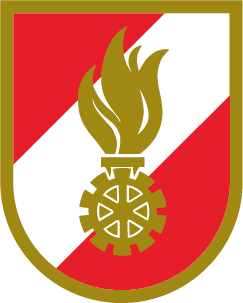 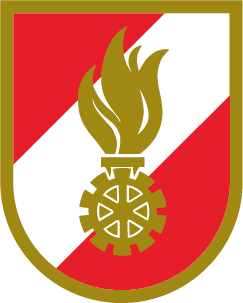 Feuerwehr: PrüfkarteiblattPrüfkarteiblattPrüfkarteiblattSchäkel (ÖBFV-Anschlagmittel)Schäkel (ÖBFV-Anschlagmittel)Schäkel (ÖBFV-Anschlagmittel)Schäkel (ÖBFV-Anschlagmittel)Schäkel (ÖBFV-Anschlagmittel)Schäkel (ÖBFV-Anschlagmittel)Schäkel (ÖBFV-Anschlagmittel)Schäkel (ÖBFV-Anschlagmittel)Schäkel (ÖBFV-Anschlagmittel)Blatt Nr.: Blatt Nr.: Hersteller:Hersteller:Lagerungsort: Lagerungsort: Lfd. Nr.: Lieferant:Lieferant:Herstellungsjahr: Herstellungsjahr: Inv. Nr.: Prüfverfahren: jährliche SichtprüfungPrüfverfahren: jährliche SichtprüfungPrüfverfahren: jährliche SichtprüfungPrüfverfahren: jährliche SichtprüfungPrüfverfahren: jährliche SichtprüfungPrüfverfahren: jährliche SichtprüfungPrüfverfahren: jährliche SichtprüfungPrüfverfahren: jährliche SichtprüfungPrüfverfahren: jährliche SichtprüfungPrüfungPrüfungPrüfungPrüfungPrüfungPrüfungPrüfungPrüfungPrüfungPrüfungPrüfungPrüfdatum:Prüfdatum:Prüfdatum:Prüfdatum:SichtprüfungSichtprüfungSichtprüfungSichtprüfungSichtprüfungSichtprüfungSichtprüfungSichtprüfungSichtprüfungSichtprüfungSichtprüfungSichtprüfungSichtprüfungSichtprüfungSichtprüfungkeine Verformung und Anrissekeine Verformung und Anrissekeine Verformung und Anrissekeine Abnützung von mehr als 10 % der ursprünglichen Dickekeine Abnützung von mehr als 10 % der ursprünglichen Dickekeine Abnützung von mehr als 10 % der ursprünglichen Dickekeine Vergrößerung des Hakenmauls um mehr als 10 %keine Vergrößerung des Hakenmauls um mehr als 10 %keine Vergrößerung des Hakenmauls um mehr als 10 %Schäkelbolzen leichtgängig, Gewinde nicht beschädigtSchäkelbolzen leichtgängig, Gewinde nicht beschädigtSchäkelbolzen leichtgängig, Gewinde nicht beschädigtTragfähigkeitskennzeichnung vorhandenTragfähigkeitskennzeichnung vorhandenTragfähigkeitskennzeichnung vorhandenBefund:Befund:Befund:Befund:Name Geräteprüfer:Name Geräteprüfer:Name Geräteprüfer:Name Geräteprüfer:Unterschrift Geräteprüfer:Unterschrift Geräteprüfer:Unterschrift Geräteprüfer:Unterschrift Geräteprüfer:Unterschrift Feuerwehrkommandant:Unterschrift Feuerwehrkommandant:Unterschrift Feuerwehrkommandant:Unterschrift Feuerwehrkommandant: